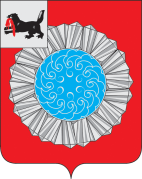 АДМИНИСТРАЦИЯ СЛЮДЯНСКОГО МУНИЦИПАЛЬНОГО РАЙОНАПОСТАНОВЛЕНИЕг. Слюдянкаот 14.12.2021 г. № 682Об утверждении Программы профилактики рисков причинения вреда (ущерба) охраняемым законом ценностям по муниципальному земельному контролю в границах сельских поселений, входящих в состав Слюдянского муниципального района, на 2022 год В соответствии с Федеральным законом от 31 июля 2020 года № 248-ФЗ «О государственном контроле (надзоре) и муниципальном контроле в Российской Федерации», на основании постановления Правительства Российской Федерации от 25 июня 2021 года     № 990 «Об утверждении Правил разработки и утверждения контрольными (надзорными) органами программы профилактики рисков причинения вреда (ущерба) охраняемым законом ценностям», руководствуясь статьями 24, 47 Устава Слюдянского муниципального района Иркутской области (новая редакция), зарегистрированного постановлением Губернатора Иркутской области от 30 июня 2005 года № 303-П, администрация Слюдянского муниципального районаПОСТАНОВЛЯЕТ: 	1. Утвердить прилагаемую Программу профилактики рисков причинения вреда (ущерба) охраняемым законом ценностям по муниципальному земельному контролю в границах сельских поселений, входящих в состав Слюдянского муниципального района, на 2022 год. 2. МКУ «Комитет по управлению муниципальным имуществом и земельным отношениям Слюдянского муниципального района» обеспечить выполнение Программы профилактики рисков причинения вреда (ущерба) охраняемым законом ценностям по муниципальному земельному контролю в границах сельских поселений, входящих в состав Слюдянского муниципального района, на 2022 год.3. Опубликовать настоящее постановление в специальном выпуске газеты «Славное море», а также разместить на официальном сайте администрации Слюдянского муниципального района в информационно-телекоммуникационной сети «Интернет»: www.sludyanka.ru, в разделе «Муниципальный контроль».4. Контроль за исполнением настоящего постановления возложить на председателя МКУ «Комитет по управлению муниципальным имуществом и земельным отношениям Слюдянского муниципального района», заместителя мэра Слюдянского муниципального района Стаценскую Л.В.Мэр Слюдянского муниципального района                       		                     А.Г. ШульцУТВЕРЖДЕНА постановлением администрацииСлюдянского муниципального районаот 14.12.2021 г. № 682 Программа профилактики рисков причинения вреда (ущерба) охраняемым законом ценностям по муниципальному земельному контролю в границах сельских поселений, входящих в состав Слюдянского муниципального района, на 2022 годНастоящая программа профилактики рисков причинения вреда (ущерба) охраняемым законом ценностям по муниципальному земельному контролю в границах сельских поселений, входящих в состав Слюдянского муниципального района, (далее - Программа) устанавливает порядок проведения профилактических мероприятий, направленных на предупреждение причинения вреда (ущерба) охраняемым законом ценностям, соблюдение которых оценивается в рамках осуществления муниципального земельного контроля.Раздел 1. Анализ текущего состояния осуществления вида контроля, описание текущего уровня развития профилактической деятельности контрольного (надзорного) органа, характеристика проблем, на решение которых направлена программа профилактикиНастоящая Программа разработана в соответствии со статьей 44 Федерального закона от 31.07.2020 г. № 248-ФЗ «О государственном контроле (надзоре) и муниципальном контроле в Российской Федерации», постановлением Правительства Российской Федерации от 25.06.2021 г. № 990 «Об утверждении Правил разработки и утверждения контрольными (надзорными) органами программы профилактики рисков причинения вреда (ущерба) охраняемым законом ценностям» и предусматривает комплекс мероприятий по профилактике рисков причинения вреда (ущерба) охраняемым законом ценностям при осуществлении муниципального земельного контроля в границах сельских поселений, входящих в состав Слюдянского муниципального района.Вступивший в законную силу с 01.07.2021 года Федеральный закон от 31.07.2020 г.   № 248-ФЗ «О государственном контроле (надзоре) и муниципальном контроле в Российской Федерации» устраняет недостатки действующего правового регулирования муниципального контроля, в том числе недостаточность регулирования вопросов профилактики нарушений обязательных требований, а также неоправданный акцент на проведении проверок, являющихся наиболее затратным для бизнеса мероприятием. Особый акцент сделан на стимулировании добросовестности контролируемых лиц и профилактике рисков причинения вреда (ущерба) охраняемым законом ценностям. Определяется, что при осуществлении муниципального контроля проведение профилактических мероприятий, направленных на снижение риска причинения вреда (ущерба), является приоритетным по отношению к проведению контрольно-надзорных мероприятий. Указанный нормативный правовой акт закрепляет широкий набор средств и механизмов проведения профилактической работы. К числу профилактических мероприятий отнесены: информирование, обобщение правоприменительной практики, меры стимулирования добросовестности, объявление предостережения, консультирование, самообследование, профилактический визит. При этом участие в профилактических мероприятиях – это право, а не обязанность контролируемых лиц. Профилактические мероприятия, в ходе которых осуществляется взаимодействие с контролируемыми лицами, проводятся только с согласия данных контролируемых лиц либо по их инициативе. Определяется возможность объявления предостережения при наличии сведений о готовящихся нарушениях, о признаках возможных нарушений либо о непосредственных нарушениях обязательных требований. Такая профилактическая мера, заменяющая проведение внеплановых контрольно-надзорных мероприятий, применяется лишь в отношении негрубых нарушений и дает контролируемому лицу возможность оперативно исправить их и избежать возможных неблагоприятных последствий. В остальных случаях проведение профилактических мероприятий, уменьшающих риски причинения вреда (ущерба) охраняемым законом ценностям, посредством механизма отнесения объекта контроля к более низким категориям риска влечет снижение периодичности и интенсивности контрольно-надзорных мероприятий.В соответствии со статьей 98 Федерального закона от 31.07.2020 г. № 248-ФЗ «О государственном контроле (надзоре) и муниципальном контроле в Российской Федерации» решением Думы Слюдянского муниципального района от 25.11.2021 г. № 68-VII рд утверждено Положение о муниципальном земельном контроле в границах сельских поселений, входящих в состав Слюдянского муниципального района (далее – Положение).Анализ состояния осуществления муниципального земельного контроля в 2020-2021 годах позволяет сделать следующие выводы: Штатная численность должностных лиц муниципального казенного учреждения «Комитет по управлению муниципальным имуществом и земельным отношениям Слюдянского муниципального района» (далее - КУМИ Слюдянского муниципального района), уполномоченных осуществлять муниципальный земельный контроль, составляет 1 человек.Во исполнение пункта 3.1 Плана первоочередных мероприятий (действий) по обеспечению устойчивого развития экономики в условиях ухудшения ситуации в связи с распространением новой короновирусной инфекции, утвержденного Правительством Российской Федерации 17.03.2020 г. № 2182п-1113, руководствуясь постановлением Правительства РФ от 03.04.2020 г. № 438 (ред. от 22.04.2020 г.) «Об особенностях осуществления в 2020 году государственного контроля (надзора), муниципального контроля и о внесении изменения в пункт 7 Правил подготовки органами государственного контроля (надзора) и органами муниципального контроля ежегодных планов проведения плановых проверок юридических лиц и индивидуальных предпринимателей» проведение муниципального земельного контроля в отношении 50 подконтрольных субъектов отменено.В 2020 году КУМИ Слюдянского муниципального района в рамках осуществления муниципального земельного контроля в границах  сельских поселений, входящих в состав Слюдянского муниципального района, проведено 62 проверки земельных участков, собственниками, землепользователями которых являются физические лица. По результатам проверок составлено 56 актов проверок, 6 актов о невозможности проведения проверки, по 13 проверкам выявлены факты нарушений земельного законодательства, устранено 22 нарушения земельного законодательства, в том числе и за предыдущие года. Эксперты и экспертные организации за отчётный период к проведению проверок не привлекались.В результате проведенных проверочных мероприятий выявлено 13 нарушений требований, установленных земельным законодательством. В результате деятельности лиц муниципального земельного контроля устранено 22 нарушения требований земельного законодательства, что составляет 52 % от числа выданных предписаний об устранении ранее выявленных нарушений земельного законодательства.Наибольшее число выявленных нарушений составляют нарушения, выразившиеся в использовании земельных участков без оформления прав (95 % от общего числа выявленных нарушений).За период с 01.01.2021 г. по 01.12.2021 г. проведено 75 проверок земельных участков, собственниками, землепользователями которых являются физические лица. По результатам проверок составлено 70 актов проверок, 5 актов о невозможности проведения проверки. По 29 проверкам выявлены факты нарушений земельного законодательства, устранено 19 нарушений земельного законодательства, в том числе и за предыдущие года. По материалам муниципального земельного контроля, направленным в Управление Росреестра по Иркутской области, привлечено к административной ответственности 5 субъектов проверки с назначением штрафа на общую сумму 25 000 рублей. По 3 материалам проверки - отказ в привлечении к административной ответственности.В соответствии с частью 1 статьи 8.2 Федерального закона от 26.12.2008 г. № 294-ФЗ «О защите прав юридических лиц и индивидуальных предпринимателей при осуществлении государственного контроля (надзора) и муниципального контроля», в целях предупреждения нарушений обязательных требований, устранению причин, факторов и условий, способствующих нарушению таких обязательных требований подконтрольными субъектами, в отношении которых предусмотрено осуществление муниципального контроля, руководствуясь постановлением Правительства Российской Федерации от 26.12.2018 г. № 1680 «Об утверждении общих требований к организации и осуществлению органами государственного контроля (надзора), органами муниципального контроля мероприятий по профилактике нарушений обязательных требований, постановлением администрации Слюдянского муниципального района от 11.12.2020 г. № 595 утверждена Программа профилактики нарушений обязательных требований, требований, установленных муниципальными правовыми актами, при осуществлении муниципального контроля на территории Слюдянского муниципального района на 2021 год и плановый период 2022-2023 годов (далее - Программа профилактики нарушений обязательных требований).В рамках Программы профилактики нарушений обязательных требований земельного законодательства проделана следующая работа.В целях предупреждения и предотвращения земельных правонарушений принимались меры по обеспечению на постоянной основе информирования населения о деятельности КУМИ Слюдянского муниципального района в рамках осуществления муниципального земельного контроля. Для этого широко использованы возможности сайта администрации Слюдянского муниципального района в сети Интернет: www.sludyanka.ru. В разделе «Муниципальный контроль/ Муниципальный земельный контроль» обеспечено заблаговременное размещение плана проведения проверок в отношении физических лиц, перечня нормативных правовых актов или их отдельных частей, содержащих обязательные требования, соблюдение которых оценивается при проведении мероприятий по муниципальному земельному контролю, обобщение практики осуществления муниципального земельного контроля в границах сельских поселений, входящих в состав Слюдянского муниципального района.Основания и результаты проведенных мероприятий по муниципальному земельному контролю гражданами в судах не оспаривались. Также КУМИ Слюдянского муниципального района в средствах массовой информации опубликовал текущем году материалы по вопросам муниципального земельного контроля в границах сельских поселений, входящих в состав Слюдянского муниципального района (газета «Сланое море» № 38 (9679) от 24.09.2020 г., № 6 (9699) от 18.02.2021 г., № 46 (9739) от 25.11.2021 г.). Раздел 2. Цели и задачи реализации программы профилактикиОсновными целями Программы профилактики являются:Стимулирование добросовестного соблюдения обязательных требований всеми контролируемыми лицами.Устранение условий, причин и факторов, способных привести к нарушениям обязательных требований и (или) причинению вреда (ущерба) охраняемым законом ценностям. Создание условий для доведения обязательных требований до контролируемых лиц, повышение информированности о способах их соблюдения.Проведение профилактических мероприятий Программы профилактики направлено на решение следующих задач:Укрепление системы профилактики нарушений рисков причинения вреда (ущерба) охраняемым законом ценностям.Повышение правосознания и правовой культуры юридических лиц, индивидуальных предпринимателей и граждан.Оценка возможной угрозы причинения, либо причинения вреда жизни, здоровью граждан, выработка и реализация профилактических мер, способствующих ее снижению.Выявление факторов угрозы причинения, либо причинения вреда жизни, здоровью граждан, причин и условий, способствующих нарушению обязательных требований, определение способов устранения или снижения угрозы.Оценка состояния подконтрольной среды и установление зависимости видов и интенсивности профилактических мероприятий от присвоенных контролируемым лицам уровней риска.Раздел 3. Перечень профилактических мероприятий, сроки (периодичность) их проведенияПри осуществлении контрольным органом муниципального земельного контроля могут проводиться следующие виды профилактических мероприятий:1. Информирование осуществляется КУМИ Слюдянского муниципального района по вопросам соблюдения обязательных требований посредством размещения соответствующих сведений на официальном сайте администрации Слюдянского муниципального района в разделе, посвященном контрольной деятельности, в средствах массовой информации, через личные кабинеты контролируемых лиц в государственных информационных системах (при их наличии) и в иных формах.КУМИ Слюдянского муниципального района обязан размещать и поддерживать в актуальном состоянии на официальном сайте администрации Слюдянского муниципального района в разделе, посвященном контрольной деятельности, сведения, предусмотренные частью 3 статьи 46 Федерального закона № 248-ФЗ «О государственном контроле (надзоре) и муниципальном контроле в Российской Федерации».КУМИ Слюдянского муниципального района также вправе информировать население Слюдянского муниципального района на собраниях и конференциях граждан об обязательных требованиях, предъявляемых к объектам контроля, их соответствии критериям риска, а также о видах, содержании и об интенсивности контрольных мероприятий, проводимых в отношении земельных участков, исходя из их отнесения к соответствующей категории риска.2. Консультирование контролируемых лиц и их представителей осуществляется КУМИ Слюдянского муниципального района по телефону, посредством видео-конференц-связи, на личном приеме либо в ходе проведения профилактических мероприятий, контрольных мероприятий и не должно превышать 15 минут.Личный прием граждан проводится руководителем и (или) должностным лицом контрольного органа. Информация о месте приема, а также об установленных для приема днях и часах размещается на официальном сайте администрации Слюдянского муниципального района в разделе, посвященном контрольной деятельности.Консультирование осуществляется в устной или письменной форме по следующим вопросам:1) организация и осуществление муниципального земельного контроля;2) порядок осуществления контрольных мероприятий, установленных Положением о муниципальном земельном контроле в границах сельских поселений, входящих в состав Слюдянского муниципального района;3) порядок обжалования действий (бездействия) должностных лиц контрольного органа;4) получение информации о нормативных правовых актах (их отдельных положениях), содержащих обязательные требования, оценка соблюдения которых осуществляется контрольным органом в рамках контрольных мероприятий.Консультирование контролируемых лиц в устной форме может осуществляться также на собраниях и конференциях граждан. Должностным лицом контрольного органа ведутся журналы учета консультирований.Консультирование в письменной форме осуществляется должностным лицом в случае, если контролируемым лицом представлен письменный запрос о представлении письменного ответа по перечню вопросов. Ответ о результатах рассмотрения письменного обращения контролируемое лицо вправе получить в сроки, установленные Федеральным законом от 2 мая 2006 года № 59-ФЗ «О порядке рассмотрения обращений граждан Российской Федерации». В случае поступления в контрольный орган двух и более однотипных обращений контролируемых лиц и их представителей на официальном сайте администрации Слюдянского муниципального района в разделе, посвященном контрольной деятельности, размещается в том числе письменное разъяснение по указанным обращениям, подписанное руководителем или должностным лицом контрольного органа.Раздел 4. Показатели результативности и эффективности Программы профилактикиОценка результативности и эффективности Программы профилактики после ее реализации по следующим показателям:Председатель КУМИ Слюдянскогомуниципального района, заместитель мэра Слюдянского муниципального района									        Л.В. СтаценскаяНаименование профилактического мероприятияСрок исполненияКонтрольный (надзорный) орган1ИнформированиеПо мере обновленияКУМИ Слюдянского муниципального района (инженер 1 категории)2КонсультированиеВ течение годаКУМИ Слюдянского муниципального района(инженер 1 категории)Наименование показателяВеличина1Полнота информации, размещенной на официальном сайте контрольного органа в сети «Интернет» в соответствии с частью 3 статьи 46 Федерального закона № 248-ФЗ «О государственном контроле (надзоре) и муниципальном контроле в Российской Федерации»100%2Удовлетворенность контролируемых лиц и их представителями консультированием контрольного (надзорного) органа100% от числа обратившихся3Количество проведенных профилактических мероприятийНе менее 10 мероприятий, проведенных контрольным (надзорным) органом